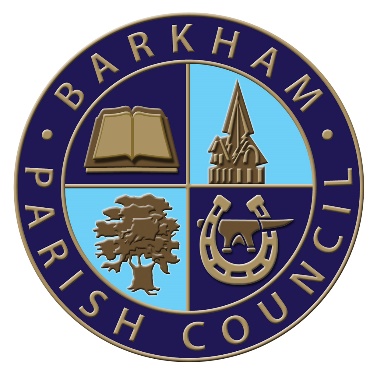 Barkham Parish CouncilParish AssemblyTuesday 9th April 2024AtMeeting Room A13, The Office ComplexArborfield Green Community CentreStarting at 7.00pmAll residents of Barkham Parish are invited to attend. 7.00pm	Welcome – Cllr Pamela Stubbs, Chairman of Barkham Parish Council7.05pm	To agree the minutes from the meeting held on Tuesday 11th April 20237.10pm	Matters arising7.15pm	Reports from Parish Council and Local Community BodiesConfirmed:Chairmans ReportInvited, not yet confirmed:Borough Councillors ReportFarley Hill Primary School, BarkhamBarkham Parochial CharitiesSt James ChurchBVRABarkham Village Hall7.30pm	   ClosePlease Note: This is a meeting of the residents and is not a Parish Council meeting.Pamela StubbsParish Council ChairmanAny queries to the Parish Office on 0118 976 2089 or by email toclerk@barkham-parishcouncil.org.uk 